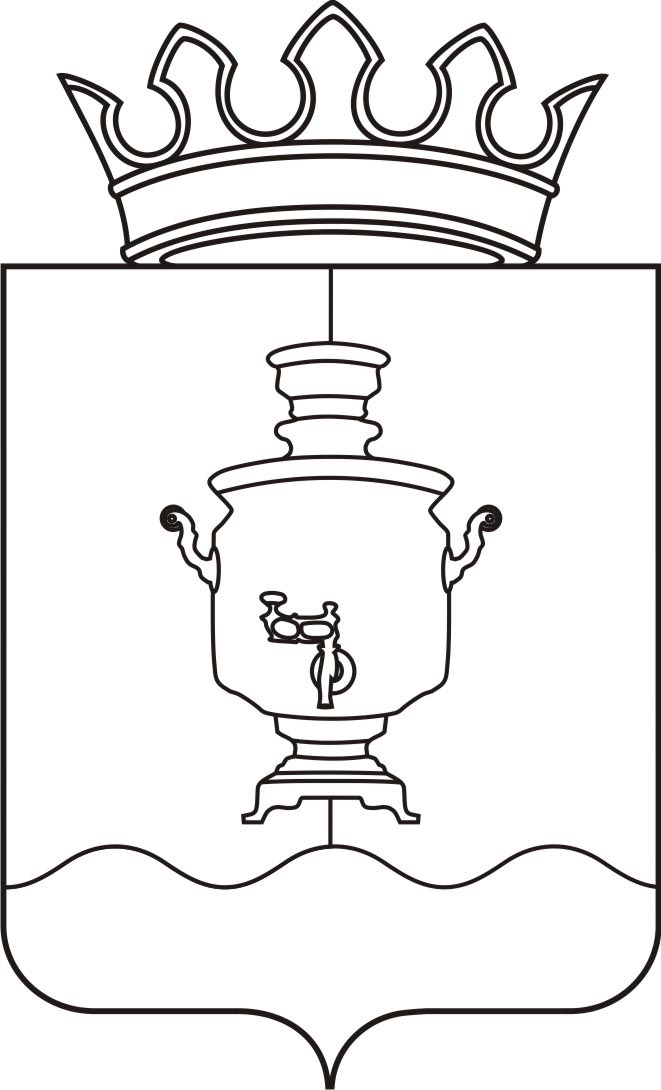 АДМИНИСТРАЦИЯПОЕДУГИНСКОГО СЕЛЬСКОГО ПОСЕЛЕНИЯСУКСУНСКОГО МУНИЦИПАЛЬНОГО РАЙОНАПЕРМСКОГО КРАЯП О С Т А Н О В Л Е Н И Е19.09.2016                                                                                                  №   138                                                                 О внесении изменения  в п. 5.3. постановленияАдминистрации Поедугинского сельского поселения от 18.02.2016 № 12 «Об утвержденииПоложения о порядке подготовки к ведению и ведения гражданской обороны на территории Поедугинского сельского поселения»В соответствии с приказом МЧС России от 01.08.2016 № 415 « О внесении изменений в положение об организации и ведении гражданской обороны в муниципальных образованиях и организациях, утвержденное приказом МЧС России от 14.11.2008 № 687 Администрация Поедугинского сельского поселения ПОСТАНОВЛЯЕТ:В пункт 5.3 Положения о порядке подготовки к ведению и ведения гражданской обороны на территории Поедугинского сельского поселения, утвержденного постановлением Администрации Поедугинского сельского поселения от 18 февраля  2016 г. № 12 внести следующие изменения:Пункт 5.3. изложить в новой редакции:«5.3. Планы гражданской обороны и защиты населения определяют объем, организацию, порядок, способы и сроки выполнения мероприятий по приведению гражданской обороны и ликвидации чрезвычайных ситуаций». Контроль за исполнением настоящего постановления оставляю за собой.Глава АдминистрацииПоедугинского сельского поселения                                          А.В. Рогожников